Câmara Municipal de CongonhinhasRua: Oscar Pereira de Camargo, 396 – Centro – Fone: Cel. (43) 991501775 Cep: .86.320-000 - Congonhinhas-Pr.33ª REUNIÃO ORDINÁRIA A SER REALIZADA EM 18/10/2022.				PAUTA DO DIA:PROJETOS DE LEI EM APRESENTAÇÃO:PROJETO DE LEI Nº 053/2022, que dispõe sobre a Abertura de Crédito Adicional Especial para viabilizar a devolução de recursos a Conta única do Tesouro Nacional, referente ao apoio financeiro aos Municípios, cujo prazo para utilização foi até 31 de dezembro de 2022, e dá outras providências;PROJETO DE LEI Nº 051/2022, que dispõe sobre a alteração do anexo III da Lei Municipal nº 667/2010, para o fim de atualizar os valores constantes da Tabela de Vencimentos do Quadro do Pessoal Permanente do Magistério Público Municipal, e dá outras providências.PROJETOS DE LEI EM APRECIAÇÃO:PROJETO DE LEI Nº 047/2022, que dispõe sobre a ampliação da quantidade de vagas atinentes aos cargos de Engenheiro Civil, Médico Plantonista, Psicólogo e Assistente Social, bem como altera a carga horária do Médico Plantonista, dispõe sobre a transposição do regime celetista para regime estatutário quanto aos empregos públicos de Médico e Cirurgião Dentista, e dá outras providências;PROJETO DE LEI Nº 052/2022, que altera o disposto nos artigos 1º e 2º da Lei Municipal nº 1.169 de 1º de setembro de 2022, e dá outras providências;PROJETO DE LEI LEGISLATIVO Nº 014/2022, que dispõe sobre a Concessão de título de cidadão Honorário ou Cidadão Benemérito, que só será concedido à pessoa que tenha prestado serviços relevantes ao Município de Congonhinhas, Estado do Paraná, conforme especificado e dá outras providências.PROJETO DE LEI LEGISLATIVO Nº 013/2022, que ‘Institui o Estatuto Municipal da Juventude e dá outras providências;PROJETO DE LEI Nº 044/2022, que estima a Recita e Fixa o limite das Despesas do Município de Congonhinhas para o exercício financeiro de 2023;PROJETO DE LEI LEGISLATIVO Nº 011/2022, que dispõe sobre a Concessão de Título de Utilidade Pública à Associação de Cafés Especiais do Norte Pioneiro do Paraná – ACENPP, e dá outras providências.OFÍCIOS/INDICAÇÕES:PEDIDOS DO VEREADOR CHELSE MARCOLINO SIMÕES:1- Indica ao setor competente, que seja feito serviços de manutenção na estrada do Bairro São Benedito.2-Indica ao setor competente, que seja fornecido “kit lanche” para pacientes da saúde que se deslocam para outros municípios em dias de consultas, etc...;PEDIDOS DO VEREADOR JOELGLERSON RICARDO DE LIMA:1- Indica setor competente, que estude a possibilidade de estar fazendo paisagismo nas duas entradas de Congonhinhas, próximo a PR-160 e na avenida 20 de março nos canteiros centrais;2- Indica a setor competente, que seja feito serviços de empedramento no Patrimônio do Imbaú saída para o Bairro Triolandia.PEDIDO DO VEREADOR JUARES GABRIEL MARIANO:1- Indica ao setor competente, que seja providenciado o quanto antes, cascalhamento na estrada que dá acesso as propriedades dos Srs. Chico Anselmo e Robertinho, devido ao período de chuvas, os mesmos não estão conseguindo chegar ou sair de suas propriedades.Câmara Municipal de CongonhinhasRua: Oscar Pereira de Camargo, 396 – Centro – Fone: Cel. (43) 991501775 Cep: .86.320-000 - Congonhinhas-Pr.PEDIDOS DO VEREADOR LUCIMAR ANGELO DE LIMA:1- Indica ao setor competente, para providenciar manutenção na placa de sinalização de denominação da rua, no cruzamento da Rua Joaquim Geraldino Figueiredo, com a Rua Manoel Antônio de Paiva, a placa não é possível identificar o nome das referidas ruas e também está torta dificultando a passagem de pedestres;2 Indica ao setor responsável, para providenciar placa de sinalização de Pare/Preferencial no Rua: Deputado Manoel Gabriel, no cruzamento com a Rua Sizenando Gusmão.PEDIDOS DO VEREADOR EVERTON CARLOS MACHADO:1- Indica ao setor competente, para que seja feito reparos na estrada do Bairro do Pico;2- Reitera pedido de manutenção nas ruas do Patrimônio do Vitópolis.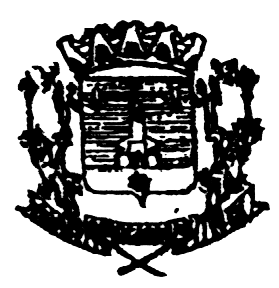 